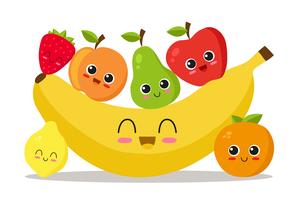 SECRETARIA MUNICIPAL DE EDUCAÇÃO, CULTURA E ESPORTES DE IRATI - SC PROGRAMA NACIONAL DE ALIMENTAÇÃO ESCOLAR – PNAECEMEI – CENTRO ENSINO MUNICIPAL INFANTIL DE IRATISECRETARIA MUNICIPAL DE EDUCAÇÃO, CULTURA E ESPORTES DE IRATI - SC PROGRAMA NACIONAL DE ALIMENTAÇÃO ESCOLAR – PNAECEMEI – CENTRO ENSINO MUNICIPAL INFANTIL DE IRATISECRETARIA MUNICIPAL DE EDUCAÇÃO, CULTURA E ESPORTES DE IRATI - SC PROGRAMA NACIONAL DE ALIMENTAÇÃO ESCOLAR – PNAECEMEI – CENTRO ENSINO MUNICIPAL INFANTIL DE IRATISECRETARIA MUNICIPAL DE EDUCAÇÃO, CULTURA E ESPORTES DE IRATI - SC PROGRAMA NACIONAL DE ALIMENTAÇÃO ESCOLAR – PNAECEMEI – CENTRO ENSINO MUNICIPAL INFANTIL DE IRATISECRETARIA MUNICIPAL DE EDUCAÇÃO, CULTURA E ESPORTES DE IRATI - SC PROGRAMA NACIONAL DE ALIMENTAÇÃO ESCOLAR – PNAECEMEI – CENTRO ENSINO MUNICIPAL INFANTIL DE IRATISECRETARIA MUNICIPAL DE EDUCAÇÃO, CULTURA E ESPORTES DE IRATI - SC PROGRAMA NACIONAL DE ALIMENTAÇÃO ESCOLAR – PNAECEMEI – CENTRO ENSINO MUNICIPAL INFANTIL DE IRATISECRETARIA MUNICIPAL DE EDUCAÇÃO, CULTURA E ESPORTES DE IRATI - SC PROGRAMA NACIONAL DE ALIMENTAÇÃO ESCOLAR – PNAECEMEI – CENTRO ENSINO MUNICIPAL INFANTIL DE IRATISECRETARIA MUNICIPAL DE EDUCAÇÃO, CULTURA E ESPORTES DE IRATI - SC PROGRAMA NACIONAL DE ALIMENTAÇÃO ESCOLAR – PNAECEMEI – CENTRO ENSINO MUNICIPAL INFANTIL DE IRATISECRETARIA MUNICIPAL DE EDUCAÇÃO, CULTURA E ESPORTES DE IRATI - SC PROGRAMA NACIONAL DE ALIMENTAÇÃO ESCOLAR – PNAECEMEI – CENTRO ENSINO MUNICIPAL INFANTIL DE IRATISECRETARIA MUNICIPAL DE EDUCAÇÃO, CULTURA E ESPORTES DE IRATI - SC PROGRAMA NACIONAL DE ALIMENTAÇÃO ESCOLAR – PNAECEMEI – CENTRO ENSINO MUNICIPAL INFANTIL DE IRATISECRETARIA MUNICIPAL DE EDUCAÇÃO, CULTURA E ESPORTES DE IRATI - SC PROGRAMA NACIONAL DE ALIMENTAÇÃO ESCOLAR – PNAECEMEI – CENTRO ENSINO MUNICIPAL INFANTIL DE IRATISECRETARIA MUNICIPAL DE EDUCAÇÃO, CULTURA E ESPORTES DE IRATI - SC PROGRAMA NACIONAL DE ALIMENTAÇÃO ESCOLAR – PNAECEMEI – CENTRO ENSINO MUNICIPAL INFANTIL DE IRATISECRETARIA MUNICIPAL DE EDUCAÇÃO, CULTURA E ESPORTES DE IRATI - SC PROGRAMA NACIONAL DE ALIMENTAÇÃO ESCOLAR – PNAECEMEI – CENTRO ENSINO MUNICIPAL INFANTIL DE IRATISECRETARIA MUNICIPAL DE EDUCAÇÃO, CULTURA E ESPORTES DE IRATI - SC PROGRAMA NACIONAL DE ALIMENTAÇÃO ESCOLAR – PNAECEMEI – CENTRO ENSINO MUNICIPAL INFANTIL DE IRATICARDÁPIO - CRECHE                         FAIXA ETÁRIA (01 - 3 anos)                                   PERÍODO (parcial e integral)CARDÁPIO - CRECHE                         FAIXA ETÁRIA (01 - 3 anos)                                   PERÍODO (parcial e integral)CARDÁPIO - CRECHE                         FAIXA ETÁRIA (01 - 3 anos)                                   PERÍODO (parcial e integral)CARDÁPIO - CRECHE                         FAIXA ETÁRIA (01 - 3 anos)                                   PERÍODO (parcial e integral)CARDÁPIO - CRECHE                         FAIXA ETÁRIA (01 - 3 anos)                                   PERÍODO (parcial e integral)CARDÁPIO - CRECHE                         FAIXA ETÁRIA (01 - 3 anos)                                   PERÍODO (parcial e integral)CARDÁPIO - CRECHE                         FAIXA ETÁRIA (01 - 3 anos)                                   PERÍODO (parcial e integral)CARDÁPIO - CRECHE                         FAIXA ETÁRIA (01 - 3 anos)                                   PERÍODO (parcial e integral)CARDÁPIO - CRECHE                         FAIXA ETÁRIA (01 - 3 anos)                                   PERÍODO (parcial e integral)CARDÁPIO - CRECHE                         FAIXA ETÁRIA (01 - 3 anos)                                   PERÍODO (parcial e integral)CARDÁPIO - CRECHE                         FAIXA ETÁRIA (01 - 3 anos)                                   PERÍODO (parcial e integral)CARDÁPIO - CRECHE                         FAIXA ETÁRIA (01 - 3 anos)                                   PERÍODO (parcial e integral)CARDÁPIO - CRECHE                         FAIXA ETÁRIA (01 - 3 anos)                                   PERÍODO (parcial e integral)CARDÁPIO - CRECHE                         FAIXA ETÁRIA (01 - 3 anos)                                   PERÍODO (parcial e integral)MAIO - 2022MAIO - 2022MAIO - 2022MAIO - 2022MAIO - 2022MAIO - 2022MAIO - 2022MAIO - 2022MAIO - 2022MAIO - 2022MAIO - 2022MAIO - 2022MAIO - 2022MAIO - 20221° SEMANA2ª FEIRA02/052ª FEIRA02/052ª FEIRA02/053ª FEIRA03/053ª FEIRA03/054ª FEIRA04/054ª FEIRA04/055ª FEIRA05/055ª FEIRA05/055ª FEIRA05/056ª FEIRA06/056ª FEIRA06/056ª FEIRA06/05Desjejum07:50Café com leitePãoCafé com leitePãoCafé com leitePãoBananaBananaCafé com leite PãoCafé com leite PãoBanana Banana Banana Café com leite PãoCafé com leite PãoCafé com leite PãoLanche da manhã 09:30hsPolenta Carne suína Alface Polenta Carne suína Alface Polenta Carne suína Alface Macarrão com frango ecenouraMacarrão com frango ecenouraSopa de frango com cenoura, batatinha e arroz Banana Sopa de frango com cenoura, batatinha e arroz Banana Mandioca Carne de frango em molhoRepolho Mandioca Carne de frango em molhoRepolho Mandioca Carne de frango em molhoRepolho Sopa de feijão com cenoura e massaBergamotaSopa de feijão com cenoura e massaBergamotaSopa de feijão com cenoura e massaBergamotaAlmoço11:50hSopa de feijão com arroz e batatinhaSopa de feijão com arroz e batatinhaSopa de feijão com arroz e batatinhaGalinhada Tomate Galinhada Tomate PolentaFrango em molho com cenouraPolentaFrango em molho com cenouraBatatinhaCarne moídaRepolhoBatatinhaCarne moídaRepolhoBatatinhaCarne moídaRepolhoMacarrão com frango e cenouraMacarrão com frango e cenouraMacarrão com frango e cenouraLanche da tarde13:15hsBanana Banana Banana Maçã Maçã Banana  Banana  MamãoMamãoMamãoMelão  Melão  Melão  Janta15:15hsPolenta Carne suína Alface Polenta Carne suína Alface Polenta Carne suína Alface Macarrão com frango ecenouraMacarrão com frango ecenouraSopa de frango com cenoura, batatinha e arroz Banana Sopa de frango com cenoura, batatinha e arroz Banana Mandioca Carne de frango em molhoRepolho Mandioca Carne de frango em molhoRepolho Mandioca Carne de frango em molhoRepolho Sopa de feijão com cenoura e massaBergamotaSopa de feijão com cenoura e massaBergamotaSopa de feijão com cenoura e massaBergamota       Composição nutricional (Média semanal)       Composição nutricional (Média semanal)Energia (Kcal)CHO(g)CHO(g)PTN(g)PTN(g)LPD(g)LPD(g)Vit. A(mcg)Vit. C (mg)Vit. C (mg)Ca(mg)Fe(mg)       Composição nutricional (Média semanal)       Composição nutricional (Média semanal)Energia (Kcal)55% a 65% do VET55% a 65% do VET10% a 15% do VET10% a 15% do VET15% a 30% do VET15% a 30% do VETVit. A(mcg)Vit. C (mg)Vit. C (mg)Ca(mg)Fe(mg)       Composição nutricional (Média semanal)       Composição nutricional (Média semanal)38060,1g60,1g11.7g11.7g10.1g 10.1g 10816,116,13294       Composição nutricional (Média semanal)       Composição nutricional (Média semanal)38063,5%63,5%12,3%12,3%24,4%24,4%10816,116,13294Catiane Zamarchi – CRN10:2783                                                                                                                     Intolerantes à lactose: utilizar o leite zero lactose.Catiane Zamarchi – CRN10:2783                                                                                                                     Intolerantes à lactose: utilizar o leite zero lactose.Catiane Zamarchi – CRN10:2783                                                                                                                     Intolerantes à lactose: utilizar o leite zero lactose.Catiane Zamarchi – CRN10:2783                                                                                                                     Intolerantes à lactose: utilizar o leite zero lactose.Catiane Zamarchi – CRN10:2783                                                                                                                     Intolerantes à lactose: utilizar o leite zero lactose.Catiane Zamarchi – CRN10:2783                                                                                                                     Intolerantes à lactose: utilizar o leite zero lactose.Catiane Zamarchi – CRN10:2783                                                                                                                     Intolerantes à lactose: utilizar o leite zero lactose.Catiane Zamarchi – CRN10:2783                                                                                                                     Intolerantes à lactose: utilizar o leite zero lactose.Catiane Zamarchi – CRN10:2783                                                                                                                     Intolerantes à lactose: utilizar o leite zero lactose.Catiane Zamarchi – CRN10:2783                                                                                                                     Intolerantes à lactose: utilizar o leite zero lactose.Catiane Zamarchi – CRN10:2783                                                                                                                     Intolerantes à lactose: utilizar o leite zero lactose.Catiane Zamarchi – CRN10:2783                                                                                                                     Intolerantes à lactose: utilizar o leite zero lactose.Catiane Zamarchi – CRN10:2783                                                                                                                     Intolerantes à lactose: utilizar o leite zero lactose.Catiane Zamarchi – CRN10:2783                                                                                                                     Intolerantes à lactose: utilizar o leite zero lactose.SECRETARIA MUNICIPAL DE EDUCAÇÃO, CULTURA E ESPORTES DE IRATI - SC PROGRAMA NACIONAL DE ALIMENTAÇÃO ESCOLAR – PNAECEMEI – CENTRO ENSINO MUNICIPAL INFANTIL DE IRATISECRETARIA MUNICIPAL DE EDUCAÇÃO, CULTURA E ESPORTES DE IRATI - SC PROGRAMA NACIONAL DE ALIMENTAÇÃO ESCOLAR – PNAECEMEI – CENTRO ENSINO MUNICIPAL INFANTIL DE IRATISECRETARIA MUNICIPAL DE EDUCAÇÃO, CULTURA E ESPORTES DE IRATI - SC PROGRAMA NACIONAL DE ALIMENTAÇÃO ESCOLAR – PNAECEMEI – CENTRO ENSINO MUNICIPAL INFANTIL DE IRATISECRETARIA MUNICIPAL DE EDUCAÇÃO, CULTURA E ESPORTES DE IRATI - SC PROGRAMA NACIONAL DE ALIMENTAÇÃO ESCOLAR – PNAECEMEI – CENTRO ENSINO MUNICIPAL INFANTIL DE IRATISECRETARIA MUNICIPAL DE EDUCAÇÃO, CULTURA E ESPORTES DE IRATI - SC PROGRAMA NACIONAL DE ALIMENTAÇÃO ESCOLAR – PNAECEMEI – CENTRO ENSINO MUNICIPAL INFANTIL DE IRATISECRETARIA MUNICIPAL DE EDUCAÇÃO, CULTURA E ESPORTES DE IRATI - SC PROGRAMA NACIONAL DE ALIMENTAÇÃO ESCOLAR – PNAECEMEI – CENTRO ENSINO MUNICIPAL INFANTIL DE IRATISECRETARIA MUNICIPAL DE EDUCAÇÃO, CULTURA E ESPORTES DE IRATI - SC PROGRAMA NACIONAL DE ALIMENTAÇÃO ESCOLAR – PNAECEMEI – CENTRO ENSINO MUNICIPAL INFANTIL DE IRATISECRETARIA MUNICIPAL DE EDUCAÇÃO, CULTURA E ESPORTES DE IRATI - SC PROGRAMA NACIONAL DE ALIMENTAÇÃO ESCOLAR – PNAECEMEI – CENTRO ENSINO MUNICIPAL INFANTIL DE IRATISECRETARIA MUNICIPAL DE EDUCAÇÃO, CULTURA E ESPORTES DE IRATI - SC PROGRAMA NACIONAL DE ALIMENTAÇÃO ESCOLAR – PNAECEMEI – CENTRO ENSINO MUNICIPAL INFANTIL DE IRATISECRETARIA MUNICIPAL DE EDUCAÇÃO, CULTURA E ESPORTES DE IRATI - SC PROGRAMA NACIONAL DE ALIMENTAÇÃO ESCOLAR – PNAECEMEI – CENTRO ENSINO MUNICIPAL INFANTIL DE IRATISECRETARIA MUNICIPAL DE EDUCAÇÃO, CULTURA E ESPORTES DE IRATI - SC PROGRAMA NACIONAL DE ALIMENTAÇÃO ESCOLAR – PNAECEMEI – CENTRO ENSINO MUNICIPAL INFANTIL DE IRATISECRETARIA MUNICIPAL DE EDUCAÇÃO, CULTURA E ESPORTES DE IRATI - SC PROGRAMA NACIONAL DE ALIMENTAÇÃO ESCOLAR – PNAECEMEI – CENTRO ENSINO MUNICIPAL INFANTIL DE IRATISECRETARIA MUNICIPAL DE EDUCAÇÃO, CULTURA E ESPORTES DE IRATI - SC PROGRAMA NACIONAL DE ALIMENTAÇÃO ESCOLAR – PNAECEMEI – CENTRO ENSINO MUNICIPAL INFANTIL DE IRATISECRETARIA MUNICIPAL DE EDUCAÇÃO, CULTURA E ESPORTES DE IRATI - SC PROGRAMA NACIONAL DE ALIMENTAÇÃO ESCOLAR – PNAECEMEI – CENTRO ENSINO MUNICIPAL INFANTIL DE IRATICARDÁPIO - CRECHE                               FAIXA ETÁRIA (01 - 3 anos)                     PERÍODO (parcial e integral)CARDÁPIO - CRECHE                               FAIXA ETÁRIA (01 - 3 anos)                     PERÍODO (parcial e integral)CARDÁPIO - CRECHE                               FAIXA ETÁRIA (01 - 3 anos)                     PERÍODO (parcial e integral)CARDÁPIO - CRECHE                               FAIXA ETÁRIA (01 - 3 anos)                     PERÍODO (parcial e integral)CARDÁPIO - CRECHE                               FAIXA ETÁRIA (01 - 3 anos)                     PERÍODO (parcial e integral)CARDÁPIO - CRECHE                               FAIXA ETÁRIA (01 - 3 anos)                     PERÍODO (parcial e integral)CARDÁPIO - CRECHE                               FAIXA ETÁRIA (01 - 3 anos)                     PERÍODO (parcial e integral)CARDÁPIO - CRECHE                               FAIXA ETÁRIA (01 - 3 anos)                     PERÍODO (parcial e integral)CARDÁPIO - CRECHE                               FAIXA ETÁRIA (01 - 3 anos)                     PERÍODO (parcial e integral)CARDÁPIO - CRECHE                               FAIXA ETÁRIA (01 - 3 anos)                     PERÍODO (parcial e integral)CARDÁPIO - CRECHE                               FAIXA ETÁRIA (01 - 3 anos)                     PERÍODO (parcial e integral)CARDÁPIO - CRECHE                               FAIXA ETÁRIA (01 - 3 anos)                     PERÍODO (parcial e integral)CARDÁPIO - CRECHE                               FAIXA ETÁRIA (01 - 3 anos)                     PERÍODO (parcial e integral)CARDÁPIO - CRECHE                               FAIXA ETÁRIA (01 - 3 anos)                     PERÍODO (parcial e integral)MAIO - 2022MAIO - 2022MAIO - 2022MAIO - 2022MAIO - 2022MAIO - 2022MAIO - 2022MAIO - 2022MAIO - 2022MAIO - 2022MAIO - 2022MAIO - 2022MAIO - 2022MAIO - 20222° SEMANA 2ª FEIRA09/052ª FEIRA09/052ª FEIRA09/053ª FEIRA10/053ª FEIRA10/054ª FEIRA11/054ª FEIRA11/055ª FEIRA12/055ª FEIRA12/055ª FEIRA12/056ª FEIRA13/056ª FEIRA13/056ª FEIRA13/05Desjejum07:50Café com leitePãoCafé com leitePãoCafé com leitePãoBananaBananaCafé com leite PãoCafé com leite PãoBanana Banana Banana Café com leite PãoCafé com leite PãoCafé com leite PãoLanche da manhã 09:30hsMacarrão com frangoAlface Macarrão com frangoAlface Macarrão com frangoAlface Galinhada comcenoura  Galinhada comcenoura  Sopa de feijão com massaMelãoSopa de feijão com massaMelãoArroz – feijão Ovo cozido Beterraba Arroz – feijão Ovo cozido Beterraba Arroz – feijão Ovo cozido Beterraba Panqueca com carne e cenouraMaçã Panqueca com carne e cenouraMaçã Panqueca com carne e cenouraMaçã Almoço11:50hArroz – feijão Ovo cozidoArroz – feijão Ovo cozidoArroz – feijão Ovo cozidoPolenta Carne moída TomatePolenta Carne moída TomateBatatinhaCarne moída Repolho BatatinhaCarne moída Repolho Sopa de frango com cenoura, batatinha e arrozSopa de frango com cenoura, batatinha e arrozSopa de frango com cenoura, batatinha e arrozGalinhada com cenouraGalinhada com cenouraGalinhada com cenouraLanche da tarde13:15hsBanana Banana Banana Maçã Maçã Mamão Mamão Melão  Melão  Melão  Banana Banana Banana Janta15:15hsMacarrão com frangoAlface Macarrão com frangoAlface Macarrão com frangoAlface Galinhada comcenoura  Galinhada comcenoura  Sopa de feijão com massaMelãoSopa de feijão com massaMelãoArroz – feijão Ovo cozido Beterraba Arroz – feijão Ovo cozido Beterraba Arroz – feijão Ovo cozido Beterraba Panqueca com carne e cenouraMaçã Panqueca com carne e cenouraMaçã Panqueca com carne e cenouraMaçã        Composição nutricional (Média semanal)       Composição nutricional (Média semanal)Energia (Kcal)CHO(g)CHO(g)PTN(g)PTN(g)LPD(g)LPD(g)Vit. A(mcg)Vit. C (mg)Vit. C (mg)Ca(mg)Fe(mg)       Composição nutricional (Média semanal)       Composição nutricional (Média semanal)Energia (Kcal)55% a 65% do VET55% a 65% do VET10% a 15% do VET10% a 15% do VET15% a 30% do VET15% a 30% do VETVit. A(mcg)Vit. C (mg)Vit. C (mg)Ca(mg)Fe(mg)       Composição nutricional (Média semanal)       Composição nutricional (Média semanal)410,965,765,712,712,710,710,71526,3526,351654,15       Composição nutricional (Média semanal)       Composição nutricional (Média semanal)410,964%64%12,5 %12,5 %23,5%23,5%1526,3526,351654,15Catiane Zamarchi – CRN10:2783                                                      Intolerantes à lactose: utilizar o leite zero lactose.Catiane Zamarchi – CRN10:2783                                                      Intolerantes à lactose: utilizar o leite zero lactose.Catiane Zamarchi – CRN10:2783                                                      Intolerantes à lactose: utilizar o leite zero lactose.Catiane Zamarchi – CRN10:2783                                                      Intolerantes à lactose: utilizar o leite zero lactose.Catiane Zamarchi – CRN10:2783                                                      Intolerantes à lactose: utilizar o leite zero lactose.Catiane Zamarchi – CRN10:2783                                                      Intolerantes à lactose: utilizar o leite zero lactose.Catiane Zamarchi – CRN10:2783                                                      Intolerantes à lactose: utilizar o leite zero lactose.Catiane Zamarchi – CRN10:2783                                                      Intolerantes à lactose: utilizar o leite zero lactose.Catiane Zamarchi – CRN10:2783                                                      Intolerantes à lactose: utilizar o leite zero lactose.Catiane Zamarchi – CRN10:2783                                                      Intolerantes à lactose: utilizar o leite zero lactose.Catiane Zamarchi – CRN10:2783                                                      Intolerantes à lactose: utilizar o leite zero lactose.Catiane Zamarchi – CRN10:2783                                                      Intolerantes à lactose: utilizar o leite zero lactose.Catiane Zamarchi – CRN10:2783                                                      Intolerantes à lactose: utilizar o leite zero lactose.Catiane Zamarchi – CRN10:2783                                                      Intolerantes à lactose: utilizar o leite zero lactose.SECRETARIA MUNICIPAL DE EDUCAÇÃO, CULTURA E ESPORTES DE IRATI - SC PROGRAMA NACIONAL DE ALIMENTAÇÃO ESCOLAR – PNAECEMEI – CENTRO ENSINO MUNICIPAL INFANTIL DE IRATISECRETARIA MUNICIPAL DE EDUCAÇÃO, CULTURA E ESPORTES DE IRATI - SC PROGRAMA NACIONAL DE ALIMENTAÇÃO ESCOLAR – PNAECEMEI – CENTRO ENSINO MUNICIPAL INFANTIL DE IRATISECRETARIA MUNICIPAL DE EDUCAÇÃO, CULTURA E ESPORTES DE IRATI - SC PROGRAMA NACIONAL DE ALIMENTAÇÃO ESCOLAR – PNAECEMEI – CENTRO ENSINO MUNICIPAL INFANTIL DE IRATISECRETARIA MUNICIPAL DE EDUCAÇÃO, CULTURA E ESPORTES DE IRATI - SC PROGRAMA NACIONAL DE ALIMENTAÇÃO ESCOLAR – PNAECEMEI – CENTRO ENSINO MUNICIPAL INFANTIL DE IRATISECRETARIA MUNICIPAL DE EDUCAÇÃO, CULTURA E ESPORTES DE IRATI - SC PROGRAMA NACIONAL DE ALIMENTAÇÃO ESCOLAR – PNAECEMEI – CENTRO ENSINO MUNICIPAL INFANTIL DE IRATISECRETARIA MUNICIPAL DE EDUCAÇÃO, CULTURA E ESPORTES DE IRATI - SC PROGRAMA NACIONAL DE ALIMENTAÇÃO ESCOLAR – PNAECEMEI – CENTRO ENSINO MUNICIPAL INFANTIL DE IRATISECRETARIA MUNICIPAL DE EDUCAÇÃO, CULTURA E ESPORTES DE IRATI - SC PROGRAMA NACIONAL DE ALIMENTAÇÃO ESCOLAR – PNAECEMEI – CENTRO ENSINO MUNICIPAL INFANTIL DE IRATISECRETARIA MUNICIPAL DE EDUCAÇÃO, CULTURA E ESPORTES DE IRATI - SC PROGRAMA NACIONAL DE ALIMENTAÇÃO ESCOLAR – PNAECEMEI – CENTRO ENSINO MUNICIPAL INFANTIL DE IRATISECRETARIA MUNICIPAL DE EDUCAÇÃO, CULTURA E ESPORTES DE IRATI - SC PROGRAMA NACIONAL DE ALIMENTAÇÃO ESCOLAR – PNAECEMEI – CENTRO ENSINO MUNICIPAL INFANTIL DE IRATISECRETARIA MUNICIPAL DE EDUCAÇÃO, CULTURA E ESPORTES DE IRATI - SC PROGRAMA NACIONAL DE ALIMENTAÇÃO ESCOLAR – PNAECEMEI – CENTRO ENSINO MUNICIPAL INFANTIL DE IRATISECRETARIA MUNICIPAL DE EDUCAÇÃO, CULTURA E ESPORTES DE IRATI - SC PROGRAMA NACIONAL DE ALIMENTAÇÃO ESCOLAR – PNAECEMEI – CENTRO ENSINO MUNICIPAL INFANTIL DE IRATISECRETARIA MUNICIPAL DE EDUCAÇÃO, CULTURA E ESPORTES DE IRATI - SC PROGRAMA NACIONAL DE ALIMENTAÇÃO ESCOLAR – PNAECEMEI – CENTRO ENSINO MUNICIPAL INFANTIL DE IRATISECRETARIA MUNICIPAL DE EDUCAÇÃO, CULTURA E ESPORTES DE IRATI - SC PROGRAMA NACIONAL DE ALIMENTAÇÃO ESCOLAR – PNAECEMEI – CENTRO ENSINO MUNICIPAL INFANTIL DE IRATISECRETARIA MUNICIPAL DE EDUCAÇÃO, CULTURA E ESPORTES DE IRATI - SC PROGRAMA NACIONAL DE ALIMENTAÇÃO ESCOLAR – PNAECEMEI – CENTRO ENSINO MUNICIPAL INFANTIL DE IRATICARDÁPIO - CRECHE                     FAIXA ETÁRIA (01 - 3 anos)                          PERÍODO (parcial e integral)CARDÁPIO - CRECHE                     FAIXA ETÁRIA (01 - 3 anos)                          PERÍODO (parcial e integral)CARDÁPIO - CRECHE                     FAIXA ETÁRIA (01 - 3 anos)                          PERÍODO (parcial e integral)CARDÁPIO - CRECHE                     FAIXA ETÁRIA (01 - 3 anos)                          PERÍODO (parcial e integral)CARDÁPIO - CRECHE                     FAIXA ETÁRIA (01 - 3 anos)                          PERÍODO (parcial e integral)CARDÁPIO - CRECHE                     FAIXA ETÁRIA (01 - 3 anos)                          PERÍODO (parcial e integral)CARDÁPIO - CRECHE                     FAIXA ETÁRIA (01 - 3 anos)                          PERÍODO (parcial e integral)CARDÁPIO - CRECHE                     FAIXA ETÁRIA (01 - 3 anos)                          PERÍODO (parcial e integral)CARDÁPIO - CRECHE                     FAIXA ETÁRIA (01 - 3 anos)                          PERÍODO (parcial e integral)CARDÁPIO - CRECHE                     FAIXA ETÁRIA (01 - 3 anos)                          PERÍODO (parcial e integral)CARDÁPIO - CRECHE                     FAIXA ETÁRIA (01 - 3 anos)                          PERÍODO (parcial e integral)CARDÁPIO - CRECHE                     FAIXA ETÁRIA (01 - 3 anos)                          PERÍODO (parcial e integral)CARDÁPIO - CRECHE                     FAIXA ETÁRIA (01 - 3 anos)                          PERÍODO (parcial e integral)CARDÁPIO - CRECHE                     FAIXA ETÁRIA (01 - 3 anos)                          PERÍODO (parcial e integral)MAIO - 2022MAIO - 2022MAIO - 2022MAIO - 2022MAIO - 2022MAIO - 2022MAIO - 2022MAIO - 2022MAIO - 2022MAIO - 2022MAIO - 2022MAIO - 2022MAIO - 2022MAIO - 20223° SEMANA2ª FEIRA16/052ª FEIRA16/052ª FEIRA16/053ª FEIRA17/053ª FEIRA17/054ª FEIRA18/054ª FEIRA18/055ª FEIRA19/055ª FEIRA19/055ª FEIRA19/056ª FEIRA20/056ª FEIRA20/056ª FEIRA20/05Desjejum07:50Café com leitePãoCafé com leitePãoCafé com leitePãoBananaBananaCafé com leite PãoCafé com leite PãoBanana Banana Banana Café com leite PãoCafé com leite PãoCafé com leite PãoLanche da manhã 09:30hsMandiocaCarne suína moída Alface MandiocaCarne suína moída Alface MandiocaCarne suína moída Alface Polenta Frango em molho com cenouraPolenta Frango em molho com cenouraSopa de feijão com arroz e batatinhaBanana Sopa de feijão com arroz e batatinhaBanana Sopa de agnholine com cenoura e batatinhaBergamota Sopa de agnholine com cenoura e batatinhaBergamota Sopa de agnholine com cenoura e batatinhaBergamota Macarrão com frango e cenouraMelãoMacarrão com frango e cenouraMelãoMacarrão com frango e cenouraMelãoAlmoço11:50hSopa de frango com cenoura, batatinha e arrozSopa de frango com cenoura, batatinha e arrozSopa de frango com cenoura, batatinha e arrozArroz – feijãoOvo cozidoArroz – feijãoOvo cozidoPolentaCarne moída Beterraba PolentaCarne moída Beterraba ArrozCubos bovino com batatinhaTomateArrozCubos bovino com batatinhaTomateArrozCubos bovino com batatinhaTomateBatatinha em molho com carne moída e cenouraBatatinha em molho com carne moída e cenouraBatatinha em molho com carne moída e cenouraLanche da tarde13:15hsBanana Banana Banana Maçã Maçã Melão Melão BananaBananaBananaMamão Mamão Mamão Janta15:15hsMandiocaCarne suína moída Alface MandiocaCarne suína moída Alface MandiocaCarne suína moída Alface Polenta Frango em molho com cenouraPolenta Frango em molho com cenouraSopa de feijão com arroz e batatinhaBanana Sopa de feijão com arroz e batatinhaBanana ArrozCubos bovino com batatinhaTomateArrozCubos bovino com batatinhaTomateArrozCubos bovino com batatinhaTomateMacarrão com frango e cenouraMelãoMacarrão com frango e cenouraMelãoMacarrão com frango e cenouraMelão       Composição nutricional (Média semanal)       Composição nutricional (Média semanal)Energia (Kcal)CHO(g)CHO(g)PTN(g)PTN(g)LPD(g)LPD(g)Vit. A(mcg)Vit. C (mg)Vit. C (mg)Ca(mg)Fe(mg)       Composição nutricional (Média semanal)       Composição nutricional (Média semanal)Energia (Kcal)55% a 65% do VET55% a 65% do VET10% a 15% do VET10% a 15% do VET15% a 30% do VET15% a 30% do VETVit. A(mcg)Vit. C (mg)Vit. C (mg)Ca(mg)Fe(mg)       Composição nutricional (Média semanal)       Composição nutricional (Média semanal)39864,264,212,812,89,99,913,925,325,3164,83,80       Composição nutricional (Média semanal)       Composição nutricional (Média semanal)39864,5%64,5%12,9%12,9%22,6%22,6%13,925,325,3164,83,80Catiane Zamarchi – CRN10:2783                                                                                                                     Intolerantes à lactose: utilizar o leite zero lactose.Catiane Zamarchi – CRN10:2783                                                                                                                     Intolerantes à lactose: utilizar o leite zero lactose.Catiane Zamarchi – CRN10:2783                                                                                                                     Intolerantes à lactose: utilizar o leite zero lactose.Catiane Zamarchi – CRN10:2783                                                                                                                     Intolerantes à lactose: utilizar o leite zero lactose.Catiane Zamarchi – CRN10:2783                                                                                                                     Intolerantes à lactose: utilizar o leite zero lactose.Catiane Zamarchi – CRN10:2783                                                                                                                     Intolerantes à lactose: utilizar o leite zero lactose.Catiane Zamarchi – CRN10:2783                                                                                                                     Intolerantes à lactose: utilizar o leite zero lactose.Catiane Zamarchi – CRN10:2783                                                                                                                     Intolerantes à lactose: utilizar o leite zero lactose.Catiane Zamarchi – CRN10:2783                                                                                                                     Intolerantes à lactose: utilizar o leite zero lactose.Catiane Zamarchi – CRN10:2783                                                                                                                     Intolerantes à lactose: utilizar o leite zero lactose.Catiane Zamarchi – CRN10:2783                                                                                                                     Intolerantes à lactose: utilizar o leite zero lactose.Catiane Zamarchi – CRN10:2783                                                                                                                     Intolerantes à lactose: utilizar o leite zero lactose.Catiane Zamarchi – CRN10:2783                                                                                                                     Intolerantes à lactose: utilizar o leite zero lactose.Catiane Zamarchi – CRN10:2783                                                                                                                     Intolerantes à lactose: utilizar o leite zero lactose.SECRETARIA MUNICIPAL DE EDUCAÇÃO, CULTURA E ESPORTES DE IRATI - SC PROGRAMA NACIONAL DE ALIMENTAÇÃO ESCOLAR – PNAECEMEI – CENTRO ENSINO MUNICIPAL INFANTIL DE IRATISECRETARIA MUNICIPAL DE EDUCAÇÃO, CULTURA E ESPORTES DE IRATI - SC PROGRAMA NACIONAL DE ALIMENTAÇÃO ESCOLAR – PNAECEMEI – CENTRO ENSINO MUNICIPAL INFANTIL DE IRATISECRETARIA MUNICIPAL DE EDUCAÇÃO, CULTURA E ESPORTES DE IRATI - SC PROGRAMA NACIONAL DE ALIMENTAÇÃO ESCOLAR – PNAECEMEI – CENTRO ENSINO MUNICIPAL INFANTIL DE IRATISECRETARIA MUNICIPAL DE EDUCAÇÃO, CULTURA E ESPORTES DE IRATI - SC PROGRAMA NACIONAL DE ALIMENTAÇÃO ESCOLAR – PNAECEMEI – CENTRO ENSINO MUNICIPAL INFANTIL DE IRATISECRETARIA MUNICIPAL DE EDUCAÇÃO, CULTURA E ESPORTES DE IRATI - SC PROGRAMA NACIONAL DE ALIMENTAÇÃO ESCOLAR – PNAECEMEI – CENTRO ENSINO MUNICIPAL INFANTIL DE IRATISECRETARIA MUNICIPAL DE EDUCAÇÃO, CULTURA E ESPORTES DE IRATI - SC PROGRAMA NACIONAL DE ALIMENTAÇÃO ESCOLAR – PNAECEMEI – CENTRO ENSINO MUNICIPAL INFANTIL DE IRATISECRETARIA MUNICIPAL DE EDUCAÇÃO, CULTURA E ESPORTES DE IRATI - SC PROGRAMA NACIONAL DE ALIMENTAÇÃO ESCOLAR – PNAECEMEI – CENTRO ENSINO MUNICIPAL INFANTIL DE IRATISECRETARIA MUNICIPAL DE EDUCAÇÃO, CULTURA E ESPORTES DE IRATI - SC PROGRAMA NACIONAL DE ALIMENTAÇÃO ESCOLAR – PNAECEMEI – CENTRO ENSINO MUNICIPAL INFANTIL DE IRATISECRETARIA MUNICIPAL DE EDUCAÇÃO, CULTURA E ESPORTES DE IRATI - SC PROGRAMA NACIONAL DE ALIMENTAÇÃO ESCOLAR – PNAECEMEI – CENTRO ENSINO MUNICIPAL INFANTIL DE IRATISECRETARIA MUNICIPAL DE EDUCAÇÃO, CULTURA E ESPORTES DE IRATI - SC PROGRAMA NACIONAL DE ALIMENTAÇÃO ESCOLAR – PNAECEMEI – CENTRO ENSINO MUNICIPAL INFANTIL DE IRATISECRETARIA MUNICIPAL DE EDUCAÇÃO, CULTURA E ESPORTES DE IRATI - SC PROGRAMA NACIONAL DE ALIMENTAÇÃO ESCOLAR – PNAECEMEI – CENTRO ENSINO MUNICIPAL INFANTIL DE IRATISECRETARIA MUNICIPAL DE EDUCAÇÃO, CULTURA E ESPORTES DE IRATI - SC PROGRAMA NACIONAL DE ALIMENTAÇÃO ESCOLAR – PNAECEMEI – CENTRO ENSINO MUNICIPAL INFANTIL DE IRATISECRETARIA MUNICIPAL DE EDUCAÇÃO, CULTURA E ESPORTES DE IRATI - SC PROGRAMA NACIONAL DE ALIMENTAÇÃO ESCOLAR – PNAECEMEI – CENTRO ENSINO MUNICIPAL INFANTIL DE IRATISECRETARIA MUNICIPAL DE EDUCAÇÃO, CULTURA E ESPORTES DE IRATI - SC PROGRAMA NACIONAL DE ALIMENTAÇÃO ESCOLAR – PNAECEMEI – CENTRO ENSINO MUNICIPAL INFANTIL DE IRATICARDÁPIO - CRECHE                        FAIXA ETÁRIA (01 - 3 anos)                           PERÍODO (parcial e integral)CARDÁPIO - CRECHE                        FAIXA ETÁRIA (01 - 3 anos)                           PERÍODO (parcial e integral)CARDÁPIO - CRECHE                        FAIXA ETÁRIA (01 - 3 anos)                           PERÍODO (parcial e integral)CARDÁPIO - CRECHE                        FAIXA ETÁRIA (01 - 3 anos)                           PERÍODO (parcial e integral)CARDÁPIO - CRECHE                        FAIXA ETÁRIA (01 - 3 anos)                           PERÍODO (parcial e integral)CARDÁPIO - CRECHE                        FAIXA ETÁRIA (01 - 3 anos)                           PERÍODO (parcial e integral)CARDÁPIO - CRECHE                        FAIXA ETÁRIA (01 - 3 anos)                           PERÍODO (parcial e integral)CARDÁPIO - CRECHE                        FAIXA ETÁRIA (01 - 3 anos)                           PERÍODO (parcial e integral)CARDÁPIO - CRECHE                        FAIXA ETÁRIA (01 - 3 anos)                           PERÍODO (parcial e integral)CARDÁPIO - CRECHE                        FAIXA ETÁRIA (01 - 3 anos)                           PERÍODO (parcial e integral)CARDÁPIO - CRECHE                        FAIXA ETÁRIA (01 - 3 anos)                           PERÍODO (parcial e integral)CARDÁPIO - CRECHE                        FAIXA ETÁRIA (01 - 3 anos)                           PERÍODO (parcial e integral)CARDÁPIO - CRECHE                        FAIXA ETÁRIA (01 - 3 anos)                           PERÍODO (parcial e integral)CARDÁPIO - CRECHE                        FAIXA ETÁRIA (01 - 3 anos)                           PERÍODO (parcial e integral)MAIO - 2022MAIO - 2022MAIO - 2022MAIO - 2022MAIO - 2022MAIO - 2022MAIO - 2022MAIO - 2022MAIO - 2022MAIO - 2022MAIO - 2022MAIO - 2022MAIO - 2022MAIO - 20224° SEMANA2ª FEIRA23/052ª FEIRA23/052ª FEIRA23/053ª FEIRA24/053ª FEIRA24/054ª FEIRA25/054ª FEIRA25/055ª FEIRA26/055ª FEIRA26/055ª FEIRA26/056ª FEIRA27/056ª FEIRA27/056ª FEIRA27/05Desjejum07:50Café com leitePãoCafé com leitePãoCafé com leitePãoBananaBananaCafé com leite PãoCafé com leite PãoBanana Banana Banana Café com leite PãoCafé com leite PãoCafé com leite PãoLanche da manhã 09:30hsGalinhada Alface Galinhada Alface Galinhada Alface Macarrão com carneTomate Macarrão com carneTomate Sopa de frango com cenoura, batatinha e arrozBergamota Sopa de frango com cenoura, batatinha e arrozBergamota MandiocaCarne suína Repolho MandiocaCarne suína Repolho MandiocaCarne suína Repolho Panqueca com carne e cenouraMaçãPanqueca com carne e cenouraMaçãPanqueca com carne e cenouraMaçãAlmoço11:50hSopa de feijão com arroz e batatinhaSopa de feijão com arroz e batatinhaSopa de feijão com arroz e batatinhaArroz – feijãoOvo cozidoArroz – feijãoOvo cozidoPolentaCarne moída com cenoura PolentaCarne moída com cenoura Batatinha cozidaFrango em molhoTomate Batatinha cozidaFrango em molhoTomate Batatinha cozidaFrango em molhoTomate Galinhada com cenoura Galinhada com cenoura Galinhada com cenoura Lanche da tarde13:15hsBanana Banana Banana Maçã Maçã MamãoMamãoBanana Banana Banana Melão Melão Melão Janta15:15hsGalinhada Alface Galinhada Alface Galinhada Alface Macarrão com carneTomate Macarrão com carneTomate Sopa de frango com cenoura, batatinha e arrozBergamota Sopa de frango com cenoura, batatinha e arrozBergamota MandiocaCarne suína Repolho  MandiocaCarne suína Repolho  MandiocaCarne suína Repolho  Panqueca com carne e cenouraMaçãPanqueca com carne e cenouraMaçãPanqueca com carne e cenouraMaçã       Composição nutricional (Média semanal)       Composição nutricional (Média semanal) Energia (Kcal)CHO(g)CHO(g)PTN(g)PTN(g)LPD(g)LPD(g)Vit. A(mcg)Vit. C (mg)Vit. C (mg)Ca(mg)Fe(mg)       Composição nutricional (Média semanal)       Composição nutricional (Média semanal) Energia (Kcal)55% a 65% do VET55% a 65% do VET10% a 15% do VET10% a 15% do VET15% a 30% do VET15% a 30% do VETVit. A(mcg)Vit. C (mg)Vit. C (mg)Ca(mg)Fe(mg)       Composição nutricional (Média semanal)       Composição nutricional (Média semanal)403,564,564,513,113,110,310,315,126,126,11604,8       Composição nutricional (Média semanal)       Composição nutricional (Média semanal)403,564%64%13%13%23%23%15,126,126,11604,8Catiane Zamarchi – CRN10:2783                                                                                                                     Intolerantes à lactose: utilizar o leite zero lactose.Catiane Zamarchi – CRN10:2783                                                                                                                     Intolerantes à lactose: utilizar o leite zero lactose.Catiane Zamarchi – CRN10:2783                                                                                                                     Intolerantes à lactose: utilizar o leite zero lactose.Catiane Zamarchi – CRN10:2783                                                                                                                     Intolerantes à lactose: utilizar o leite zero lactose.Catiane Zamarchi – CRN10:2783                                                                                                                     Intolerantes à lactose: utilizar o leite zero lactose.Catiane Zamarchi – CRN10:2783                                                                                                                     Intolerantes à lactose: utilizar o leite zero lactose.Catiane Zamarchi – CRN10:2783                                                                                                                     Intolerantes à lactose: utilizar o leite zero lactose.Catiane Zamarchi – CRN10:2783                                                                                                                     Intolerantes à lactose: utilizar o leite zero lactose.Catiane Zamarchi – CRN10:2783                                                                                                                     Intolerantes à lactose: utilizar o leite zero lactose.Catiane Zamarchi – CRN10:2783                                                                                                                     Intolerantes à lactose: utilizar o leite zero lactose.Catiane Zamarchi – CRN10:2783                                                                                                                     Intolerantes à lactose: utilizar o leite zero lactose.Catiane Zamarchi – CRN10:2783                                                                                                                     Intolerantes à lactose: utilizar o leite zero lactose.Catiane Zamarchi – CRN10:2783                                                                                                                     Intolerantes à lactose: utilizar o leite zero lactose.Catiane Zamarchi – CRN10:2783                                                                                                                     Intolerantes à lactose: utilizar o leite zero lactose.SECRETARIA MUNICIPAL DE EDUCAÇÃO, CULTURA E ESPORTES DE IRATI - SC PROGRAMA NACIONAL DE ALIMENTAÇÃO ESCOLAR – PNAECEMEI – CENTRO ENSINO MUNICIPAL INFANTIL DE IRATISECRETARIA MUNICIPAL DE EDUCAÇÃO, CULTURA E ESPORTES DE IRATI - SC PROGRAMA NACIONAL DE ALIMENTAÇÃO ESCOLAR – PNAECEMEI – CENTRO ENSINO MUNICIPAL INFANTIL DE IRATISECRETARIA MUNICIPAL DE EDUCAÇÃO, CULTURA E ESPORTES DE IRATI - SC PROGRAMA NACIONAL DE ALIMENTAÇÃO ESCOLAR – PNAECEMEI – CENTRO ENSINO MUNICIPAL INFANTIL DE IRATISECRETARIA MUNICIPAL DE EDUCAÇÃO, CULTURA E ESPORTES DE IRATI - SC PROGRAMA NACIONAL DE ALIMENTAÇÃO ESCOLAR – PNAECEMEI – CENTRO ENSINO MUNICIPAL INFANTIL DE IRATISECRETARIA MUNICIPAL DE EDUCAÇÃO, CULTURA E ESPORTES DE IRATI - SC PROGRAMA NACIONAL DE ALIMENTAÇÃO ESCOLAR – PNAECEMEI – CENTRO ENSINO MUNICIPAL INFANTIL DE IRATISECRETARIA MUNICIPAL DE EDUCAÇÃO, CULTURA E ESPORTES DE IRATI - SC PROGRAMA NACIONAL DE ALIMENTAÇÃO ESCOLAR – PNAECEMEI – CENTRO ENSINO MUNICIPAL INFANTIL DE IRATISECRETARIA MUNICIPAL DE EDUCAÇÃO, CULTURA E ESPORTES DE IRATI - SC PROGRAMA NACIONAL DE ALIMENTAÇÃO ESCOLAR – PNAECEMEI – CENTRO ENSINO MUNICIPAL INFANTIL DE IRATISECRETARIA MUNICIPAL DE EDUCAÇÃO, CULTURA E ESPORTES DE IRATI - SC PROGRAMA NACIONAL DE ALIMENTAÇÃO ESCOLAR – PNAECEMEI – CENTRO ENSINO MUNICIPAL INFANTIL DE IRATISECRETARIA MUNICIPAL DE EDUCAÇÃO, CULTURA E ESPORTES DE IRATI - SC PROGRAMA NACIONAL DE ALIMENTAÇÃO ESCOLAR – PNAECEMEI – CENTRO ENSINO MUNICIPAL INFANTIL DE IRATISECRETARIA MUNICIPAL DE EDUCAÇÃO, CULTURA E ESPORTES DE IRATI - SC PROGRAMA NACIONAL DE ALIMENTAÇÃO ESCOLAR – PNAECEMEI – CENTRO ENSINO MUNICIPAL INFANTIL DE IRATISECRETARIA MUNICIPAL DE EDUCAÇÃO, CULTURA E ESPORTES DE IRATI - SC PROGRAMA NACIONAL DE ALIMENTAÇÃO ESCOLAR – PNAECEMEI – CENTRO ENSINO MUNICIPAL INFANTIL DE IRATISECRETARIA MUNICIPAL DE EDUCAÇÃO, CULTURA E ESPORTES DE IRATI - SC PROGRAMA NACIONAL DE ALIMENTAÇÃO ESCOLAR – PNAECEMEI – CENTRO ENSINO MUNICIPAL INFANTIL DE IRATISECRETARIA MUNICIPAL DE EDUCAÇÃO, CULTURA E ESPORTES DE IRATI - SC PROGRAMA NACIONAL DE ALIMENTAÇÃO ESCOLAR – PNAECEMEI – CENTRO ENSINO MUNICIPAL INFANTIL DE IRATISECRETARIA MUNICIPAL DE EDUCAÇÃO, CULTURA E ESPORTES DE IRATI - SC PROGRAMA NACIONAL DE ALIMENTAÇÃO ESCOLAR – PNAECEMEI – CENTRO ENSINO MUNICIPAL INFANTIL DE IRATICARDÁPIO - CRECHE                        FAIXA ETÁRIA (01 - 3 anos)                           PERÍODO (parcial e integral)CARDÁPIO - CRECHE                        FAIXA ETÁRIA (01 - 3 anos)                           PERÍODO (parcial e integral)CARDÁPIO - CRECHE                        FAIXA ETÁRIA (01 - 3 anos)                           PERÍODO (parcial e integral)CARDÁPIO - CRECHE                        FAIXA ETÁRIA (01 - 3 anos)                           PERÍODO (parcial e integral)CARDÁPIO - CRECHE                        FAIXA ETÁRIA (01 - 3 anos)                           PERÍODO (parcial e integral)CARDÁPIO - CRECHE                        FAIXA ETÁRIA (01 - 3 anos)                           PERÍODO (parcial e integral)CARDÁPIO - CRECHE                        FAIXA ETÁRIA (01 - 3 anos)                           PERÍODO (parcial e integral)CARDÁPIO - CRECHE                        FAIXA ETÁRIA (01 - 3 anos)                           PERÍODO (parcial e integral)CARDÁPIO - CRECHE                        FAIXA ETÁRIA (01 - 3 anos)                           PERÍODO (parcial e integral)CARDÁPIO - CRECHE                        FAIXA ETÁRIA (01 - 3 anos)                           PERÍODO (parcial e integral)CARDÁPIO - CRECHE                        FAIXA ETÁRIA (01 - 3 anos)                           PERÍODO (parcial e integral)CARDÁPIO - CRECHE                        FAIXA ETÁRIA (01 - 3 anos)                           PERÍODO (parcial e integral)CARDÁPIO - CRECHE                        FAIXA ETÁRIA (01 - 3 anos)                           PERÍODO (parcial e integral)CARDÁPIO - CRECHE                        FAIXA ETÁRIA (01 - 3 anos)                           PERÍODO (parcial e integral)MAIO - 2022MAIO - 2022MAIO - 2022MAIO - 2022MAIO - 2022MAIO - 2022MAIO - 2022MAIO - 2022MAIO - 2022MAIO - 2022MAIO - 2022MAIO - 2022MAIO - 2022MAIO - 20225° SEMANA2ª FEIRA30/052ª FEIRA30/052ª FEIRA30/053ª FEIRA31/053ª FEIRA31/054ª FEIRA01/064ª FEIRA01/065ª FEIRA02/065ª FEIRA02/065ª FEIRA02/066ª FEIRA03/066ª FEIRA03/066ª FEIRA03/06Desjejum07:50Café com leitePãoCafé com leitePãoCafé com leitePãoBananaBananaCafé com leite PãoCafé com leite PãoBanana Banana Banana Café com leite PãoCafé com leite PãoCafé com leite PãoLanche da manhã 09:30hsPolentaCarne moída AlfacePolentaCarne moída AlfacePolentaCarne moída AlfaceSopa de frango com cenoura, batatinha e arrozSopa de frango com cenoura, batatinha e arrozMelão Galinhada com cenouraMelão Galinhada com cenoura Arroz – feijãoCarne moída Beterraba Arroz – feijãoCarne moída Beterraba Arroz – feijãoCarne moída BeterrabaSopa de feijãoPão de queijoMamão Sopa de feijãoPão de queijoMamão Sopa de feijãoPão de queijoMamão Almoço11:50hSopa de feijão com arroz e batatinhaSopa de feijão com arroz e batatinhaSopa de feijão com arroz e batatinhaArroz – feijãoOvo cozidoArroz – feijãoOvo cozidoPolentaCarne moída com cenoura PolentaCarne moída com cenoura Macarrão com frangoTomate Macarrão com frangoTomate Macarrão com frangoTomate Galinhada com cenoura Galinhada com cenoura Galinhada com cenoura Lanche da tarde13:15hsBanana Banana Banana Maçã Maçã MamãoMamãoBanana Banana Banana Melão Melão Melão Janta15:15hsPolentaCarne moída AlfacePolentaCarne moída AlfacePolentaCarne moída AlfaceSopa de frango com cenoura, batatinha e arrozSopa de frango com cenoura, batatinha e arrozMelão Galinhada com cenouraMelão Galinhada com cenoura Arroz – feijãoCarne moída Beterraba Arroz – feijãoCarne moída Beterraba Arroz – feijãoCarne moída BeterrabaSopa de feijãoPão de queijoMamão Sopa de feijãoPão de queijoMamão Sopa de feijãoPão de queijoMamão        Composição nutricional (Média semanal)       Composição nutricional (Média semanal) Energia (Kcal)CHO(g)CHO(g)PTN(g)PTN(g)LPD(g)LPD(g)Vit. A(mcg)Vit. C (mg)Vit. C (mg)Ca(mg)Fe(mg)       Composição nutricional (Média semanal)       Composição nutricional (Média semanal) Energia (Kcal)55% a 65% do VET55% a 65% do VET10% a 15% do VET10% a 15% do VET15% a 30% do VET15% a 30% do VETVit. A(mcg)Vit. C (mg)Vit. C (mg)Ca(mg)Fe(mg)       Composição nutricional (Média semanal)       Composição nutricional (Média semanal)408,265,165,112,412,410,810,814,125,625,6165,14,05       Composição nutricional (Média semanal)       Composição nutricional (Média semanal)408,263,8%63,8%12,3%12,3%23,9%23,9%14,125,625,6165,14,05Catiane Zamarchi – CRN10:2783                                                                                                                     Intolerantes à lactose: utilizar o leite zero lactose.Catiane Zamarchi – CRN10:2783                                                                                                                     Intolerantes à lactose: utilizar o leite zero lactose.Catiane Zamarchi – CRN10:2783                                                                                                                     Intolerantes à lactose: utilizar o leite zero lactose.Catiane Zamarchi – CRN10:2783                                                                                                                     Intolerantes à lactose: utilizar o leite zero lactose.Catiane Zamarchi – CRN10:2783                                                                                                                     Intolerantes à lactose: utilizar o leite zero lactose.Catiane Zamarchi – CRN10:2783                                                                                                                     Intolerantes à lactose: utilizar o leite zero lactose.Catiane Zamarchi – CRN10:2783                                                                                                                     Intolerantes à lactose: utilizar o leite zero lactose.Catiane Zamarchi – CRN10:2783                                                                                                                     Intolerantes à lactose: utilizar o leite zero lactose.Catiane Zamarchi – CRN10:2783                                                                                                                     Intolerantes à lactose: utilizar o leite zero lactose.Catiane Zamarchi – CRN10:2783                                                                                                                     Intolerantes à lactose: utilizar o leite zero lactose.Catiane Zamarchi – CRN10:2783                                                                                                                     Intolerantes à lactose: utilizar o leite zero lactose.Catiane Zamarchi – CRN10:2783                                                                                                                     Intolerantes à lactose: utilizar o leite zero lactose.Catiane Zamarchi – CRN10:2783                                                                                                                     Intolerantes à lactose: utilizar o leite zero lactose.Catiane Zamarchi – CRN10:2783                                                                                                                     Intolerantes à lactose: utilizar o leite zero lactose.